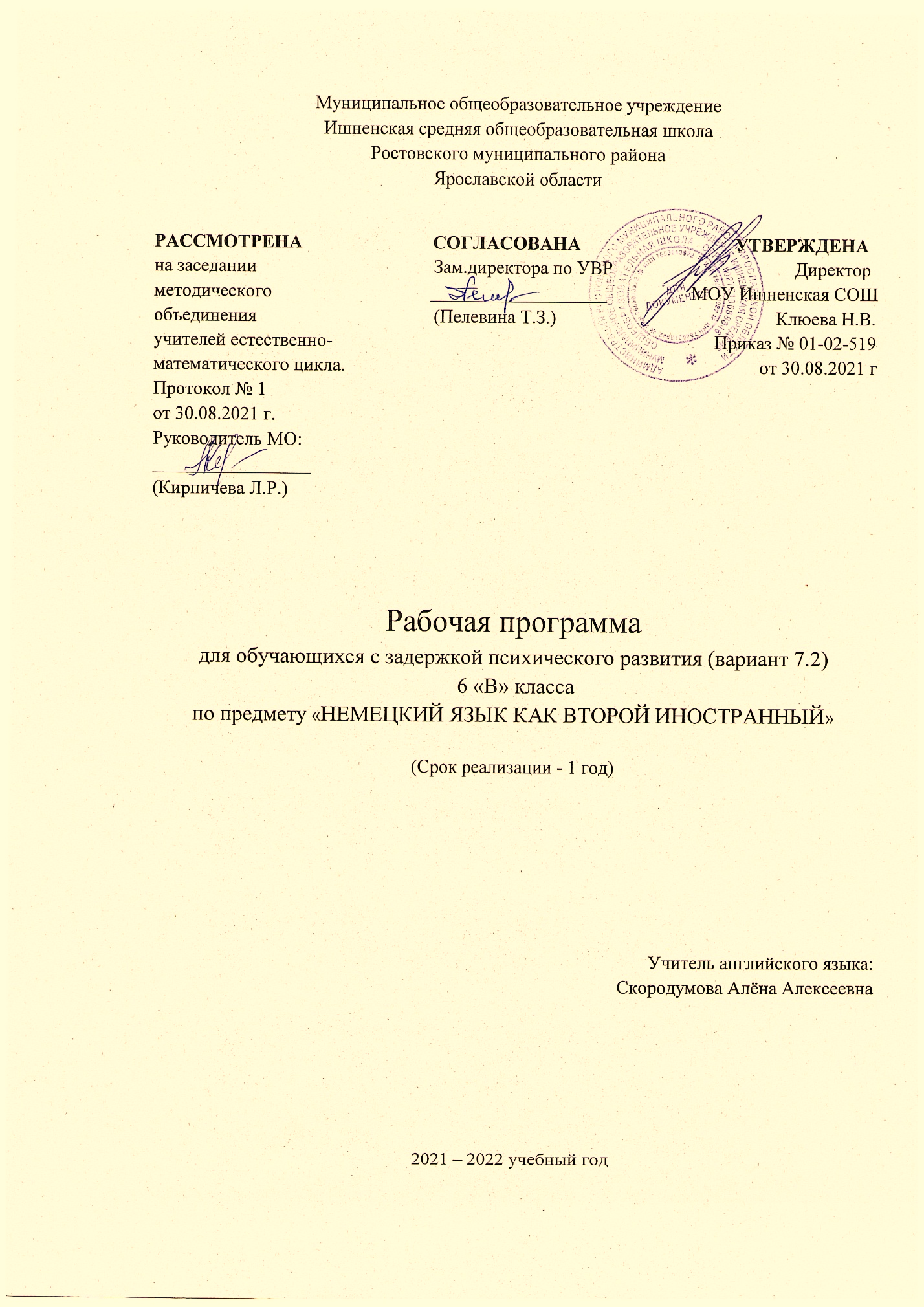 Пояснительная запискаРабочая программа по английскому языку разработана на основе следующих нормативных актов и учебно-методических документов:Федеральный государственный образовательный стандарт среднего общего образования (утв. приказом Министерства образования и науки РФ от 6 октября 2009 г. N 373) с изменениями и дополнениями от: 26 ноября 2010 г., 22 сентября 2011 г., 18 декабря 2012 г., 29 декабря 2014 г., 18 мая, 31 декабря 2015 г., 11 декабря 2020 г.2. ООП НОО МОУ Ишненская СОШ (утв. приказом директора № № 15а д/о от 15.01.21 г.)Учебный план МОУ Ишненская СОШ (утв. приказом директора № 247 о/д от 30.08.2021 г.);Календарный учебный график МОУ Ишненская СОШ (утв. приказом директора № 248 о/д от 30.08.2021г.);Положение о рабочей программе по ФГОС ООО (утв. приказом директора № 243 о/д от 27.08.2021г.);Методическое письмо ГОАУ ИРО о преподавании учебных предметов «Иностранный язык», в образовательных организациях Ярославской области в 2021/2022 уч. ГПостановление Главного государственного санитарного врача Российской Федерации от 28.09.2020 г. № 28 «Об утверждении санитарных правил СП 2.4.3648-20 «Санитарно-эпидемиологические требования к организациям воспитания и обучения, отдыха и оздоровления детей и молодежи».8. Авторской программы по курсу общеобразовательных учреждений ФГОС 5- 9 классы «Немецкий язык. Второй иностранный язык» серии «Горизонты», авторы-составители: М.М.Аверин, Ф. Джин, Л. Рорман Москва «Просвещение» 2012 г.Данная адаптированная образовательная программа учебного предмета немецкий язык как второй иностранный учитывает особенности психофизического развития обучающихся с ЗПР, содержит требования к организации учебных занятий по предмету и составлена в соответствии с принципами коррекционной педагогики. При разработке адаптированной рабочей программы учитывались:• требования ФГОС (ориентация на результат и реализация деятельностного подхода);• специфические особенности обучения детей с ограниченными возможностямиздоровья.В рабочей программе соблюдается преемственность с примерными программами начального общего образования, в том числе и в использовании основных видов учебной деятельности обучающихся. Иностранный язык как школьный предмет в современном мире перестает быть целью обучения, а становится средством общения, познания, самореализации и социальной адаптации; служит целям воспитания качеств гражданина, патриота, развитию национального самосознания. Поэтому предусмотрено использование ИКТ, ТСО на каждой ступени обучения. Кроме того, за основу будет взято применение современных педагогических технологий.Содержание адаптированной рабочей программы направлено на освоение учащимися базовых знаний и формирование базовых компетентностей, что соответствует основной образовательной программе начального общего образования. Она включает все темы, предусмотренные федеральным компонентом государственного образовательного стандарта среднего общего образования по немецкому языку и авторской программой учебного курса.Адаптированная рабочая программа по немецкому языку составлена для занятий интегрировано с обучающимися ЗПР по программе 7 вида на основе рекомендаций ПМПК. Все обучающиеся с ЗПР испытывают в той или иной степени выраженные затруднения в усвоении учебных программ, обусловленные недостаточными познавательными способностями, специфическими расстройствами психологического развития (школьных навыков, речи и др.), нарушениями в организации деятельности и/или поведения. Общими для всех обучающихся с ЗПР являются в разной степени выраженные недостатки в формировании высших психических функций, замедленный темп либо неравномерное становление познавательной деятельности, трудности произвольной саморегуляции. Достаточно часто у обучающихся отмечаются нарушения речевой и мелкой ручной моторики, зрительного восприятия и пространственной ориентировки, умственной работоспособности и эмоциональной сферы.Готовность к обучению иностранному языку у детей с ЗПР несколько снижена, что обусловлено следующими особенностями: Незрелость эмоционально-волевой сферы; такому ребенку очень сложно сделать над собой волевое усилие, заставить себя выполнить что-либо. Нарушения внимания: его неустойчивость, сниженная концентрация, повышенная; отвлекаемость.Повышенная двигательная и речевая активность. Нарушение восприятия выражается в затруднении построения целостного образа. Такая структурность восприятия является причиной недостаточности, ограниченности, знаний об окружающем мире. Также страдает скорость восприятия и ориентировка в пространстве. Проблемы развития речи, связанными в первую очередь с темпом ее развития.При изучении иностранного языка дети с ЗПР испытывают определѐнные трудности:- замедленно происходит усвоение лексического материала, синтаксических конструкций и их активное использование в устной речи;- затруднено восприятие грамматических категорий и их применение на практике;- возникают проблемы при аудировании устной речи;- появляются трудности в усвоении форм диалогической речи.Специфика обучению иностранному  языку в школе для детей с ЗПР предполагает большое количество игрового, занимательного материала и наличие зрительных опор, необходимых для усвоения лексических, грамматических и синтаксических структур. Учебный материал необходимо дробить, предлагая его детям небольшими порциями, перемежая игровые и учебные виды деятельности. Психологические особенности детей с ЗПР таковы, что даже в подростковом возрасте наряду с учебной значительное место занимает игровая деятельность, поэтому введение в урок элементов игры или игровая подача материала повышает работоспособность детей на уроке и способствует развитию у них познавательных интересовИзучение второго иностранного языка в 6 классе направлено на достижение следующих целей:-развитие коммуникативной компетенции в совокупности ее составляющих,
-развитие личности посредством реализации воспитательного потенциала иностранного языка.-развитие мотивации к дальнейшему овладению иностранным языком.Основными задачами реализации содержания обучения являются:• формирование и развитие коммуникативных умений в основных видах речевой деятельности;• формирование и развитие языковых навыков;• формирование и развитие социокультурных умений и навыков;• расширение кругозора школьниковВ основу рабочей программы положены педагогические и дидактические принципы, направленные на формирование функционально грамотной личности, т.е. человека, который сможет активно пользоваться своими знаниями, постоянно учиться и осваивать новые знания всю жизнь, что соответствует требованиям ФГОС ООО и социальному заказу участников образовательного процесса.В 6 классе на изучение немецкого языка (как второго иностранного) базисным учебным планом МОУ Ишненской СОШ отводится 1 час в неделю, всего 34 часа.Ведущими методами обучения предмета являются: поисковый, объяснительно-иллюстративный и репродуктивный. На уроках используются элементы следующих технологий: проблемно – поисковая, исследовательская, личностно-ориентированное обучение, ИКТ.Основными формами и видами контроля знаний, умений и навыков являются: текущий, и итоговый.Текущий контроль позволяет видеть процесс становления умений и навыков, заменять отдельные приемы работы, вовремя менять виды работы, их последовательность. Основным объектом текущего контроля выступают языковые умения и навыки, однако не исключается и проверка речевых умений в ходе их формирования. В отдельных случаях возможен контроль какого-либо отдельного вида речевой деятельности (монолог, диалог). В процессе текущего контроля используются следующие виды контроля: беседа, фронтальный опрос, индивидуальный опрос, упражнения, характерные для формирования умений и навыков пользования языковым материалом, и речевые упражнения.Планируемые результаты освоения учебного предмета:Федеральный государственный стандарт основного общего образования формулирует требования к результатам освоения основной образовательной программы в единстве личностных, метапредметных и предметных результатов.Личностные результатыОдним из главных результатов обучения иностранному языку является готовность выпускников основной школы к самосовершенствованию в данном предмете, стремление продолжать его изучение и понимание того, какие возможности дает им иностранный язык в плане дальнейшего образования, будущей профессии, общего развития, другими словами, возможности самореализации. Кроме того, они должны осознавать, что иностранный язык позволяет совершенствовать речевую культуру в целом, что необходимо каждому взрослеющему и осваивающему новые социальные роли человеку.Особенно важным это представляется в современном открытом мире, где межкультурная и межэтническая коммуникация становится все более насущной для каждого.Хорошо известно, что средствами иностранного языка можно сформировать целый ряд важных личностных качеств. Так, например, изучение иностранного языка требует последовательных и регулярных усилий, постоянной тренировки, что способствует развитию таких качеств как дисциплинированность, трудолюбие и целеустремленность.Множество творческих заданий, используемых при обучении языку, требуют определенной креативности, инициативы, проявления индивидуальности.С другой стороны, содержательная сторона предмета такова, что при обсуждении различных тем школьники касаются вопросов межличностных отношений, говорят о вечных ценностях и правильном поведении членов социума, морали и нравственности. При этом целью становится не только обучение языку как таковому, но и развитие у школьников эмпатии, т.е. умения сочувствовать, сопереживать, ставить себя на место другого человека. Нигде, как на уроке иностранного языка, школьники не имеют возможности поговорить на тему о культуре других стран, культуре и различных аспектах жизни своей страны, что в идеале должно способствовать воспитанию толерантности и готовности вступить в диалог с представителями других культур.При этом учащиеся готовятся отстаивать свою гражданскую позицию, быть патриотами своей Родины и одновременно быть причастными к общечеловеческим проблемам, людьми, способными отстаивать гуманистические и демократические ценности, идентифицировать себя как представителя своей культуры, своего этноса, страны и мира в целом.В соответствии с примерной программой основного общего образования изучение иностранного языка предполагает достижение следующих личностных результатов:— формирование мотивации изучения иностранных языков и стремление к самосовершенствованию в образовательной области «Иностранный язык»;— осознание возможностей самореализации средствами иностранного языка; стремление к совершенствованию собственной речевой культуры в целом; формирование коммуникативной компетенции и межкультурной и межэтнической коммуникации;- развитие таких качеств, как воля, целеустремленность, креативность, инициативность, эмпатия, трудолюбие, дисциплинированность;— формирование общекультурной и этнической идентичности как составляющихгражданской идентичности личности;— стремление к лучшему осознанию культуры своего народа и готовность содействовать ознакомлению с ней представителей других стран; толерантное отношение к проявлениям иной культуры, осознание себя гражданином своей страны и мира;— готовность отстаивать национальные и общечеловеческие (гуманистические, демократические) ценности, свою гражданскую позицию.Метапредметные результатыС помощью предмета «Иностранный язык» во время обучения в основной школе учащиеся развивают и совершенствуют навыки и умения учебной и мыслительной деятельности, постепенно формирующиеся в процессе изучения всех школьных предметов. Среди прочих можно выделить умение работать с информацией, осуществлять ее поиск, анализ, обобщение, выделение главного и фиксацию. Всему этому на уроке иностранного языка учит постоянная работа с текстом устным и письменным.При работе с письменным текстом отрабатываются специальные навыки прогнозирования его содержания, выстраивания логической последовательности, умение выделять главное и опустить второстепенное и т.п. Планируя свою монологическую и диалогическую речь, школьники учатся планировать свое речевое поведение в целом и применительно к различным жизненным ситуациям. Они учатся общаться, примеряя на себя различные социальные роли, и сотрудничать, работая в парах и небольших группах.В этом смысле потенциал предмета «Иностранный язык» особенно велик. И наконец, данный предмет, как и многие другие предметы школьной программы, способен постепенно научить школьника осуществлять самонаблюдение, самоконтроль и самооценку, а также оценку других участников коммуникации.При этом важно, чтобы критическая оценка работы другого человека выражалась корректно и доброжелательно, чтобы критика была конструктивной и строилась на принципах уважения человеческой личности.В соответствии с примерной программой основного общего образования изучение иностранного языка предполагает достижение следующих метапредметных результатов на уровне УУД:— развитие умения планировать свое речевое и неречевое поведение;— развитие коммуникативных умений, включая умение взаимодействовать с окружающими, выполняя разные социальные роли;— развитие исследовательских учебных действий, включая навыки работы с информацией; поиск и выделение нужной информации, обобщение и фиксация информации;— развитие смыслового чтения, включая умение определять тему, прогнозировать содержание текста по заголовку/по ключевым словам, выделять основную мысль, главные факты, опуская второстепенные, устанавливать логическую последовательность основных фактов;— осуществление регулятивных действий самонаблюдения, самоконтроля, самооценки в процессе коммуникативной деятельности на иностранном языке;— формирование проектных умений:генерировать идеи;находить не одно, а несколько вариантов решения;выбирать наиболее рациональное решение;прогнозировать последствия того или иного решения;определять новую проблему;готовить материал для проведения презентации в наглядной форме, используя для этого специально подготовленный продукт проектирования;работать с различными источниками информации;планировать работу, распределять обязанности среди участников проекта;собирать материал с помощью анкетирования, интервьюирования;оформлять результаты в виде материального продукта (реклама, брошюра, макет, описание экскурсионного тура, планшета и т.п.);представить для аудитории электронную презентацию.Предметные результатыКоммуникативные умения по видам речевой деятельности.Говорение. Диалогическая речь.- вести диалоги разных типов (диалоги этикетного характера, диалог-расспрос, диалог-побуждение к действию, диалог-обмен мнениями, комбинированные диалоги) при более вариативном содержании и более разнообразном языковом оформлении.Говорение. Монологическая речь.- пользоваться основными коммуникативными типами речи: описание, рассказ (включая элементы эмоционального окраса), характеристика с высказыванием;- излагать основное содержание прочитанного с опорой и без опоры с элементами обобщения;- расспрашивать собеседника и отвечать на его вопросы, высказывая свое мнение, просьбу, отвечать на предложение собеседника согласием/отказом, опираясь на изученную тематику и усвоенный лексико-грамматический материал;- рассказывать о себе, своей семье, друзьях, своих интересах и планах на будущее, сообщать сведения о своем городе/селе, о своей странеи стране изучаемого языка; делать сообщения и презентации, описывать события/явления (в рамкахпройденных тем), передавать основное содержание, основную мысль прочитанного или услышанного, выражать свое отношение кпрочитанному,/ услышанному, давать достаточно подробную характеристикуперсонажей;- использовать синонимичные средства, идиоматические выражения, разговорную лексику, связующие слова в процессе устного общения.Аудирование.-воспринимать и понимать на слух несложные небольшие по объему аутентичные тексты диалогического и монологического характера с разной глубиной проникновения в зависимости от коммуникативной задачи;-определять верное/неверное/не указано в тексте утверждения из услышанного, воспринимать и понимать на слух речи учителя и одноклассников в процессе общения на уроке (с вербальной/невербальной реакцией на услышанное).-записывать со слуха незнакомые слова по буквам;-отвечать на вопросы по прослушанному тексту;-использовать контекстуальную или языковую догадку при восприятии на слух текстов, содержащих некоторыенезнакомые слова.Чтение.- догадываться о значении незнакомых слов по контексту;- не обращать внимания на незнакомые слова, не мешающие понимать основное содержание текста;- читать новые слова по транскрипционным значкам, читать про себя и понимать тексты с различной глубиной проникновения в зависимости от коммуникативной задачи;- различать главную и второстепенную информацию в тексте, выстраивать прочитанную информацию в логическом порядке;- читать аутентичные тексты разных жанров с пониманием основного содержания (определять тему, выделять основнуюмысль, выделять главные факты, опуская второстепенные, устанавливать логическую последовательность основных фактов текста);- читать аутентичные тексты разных жанров с детальным пониманием информации, добавлять фразы и предложения, пропущенные в тексте;- читать аутентичные тексты разных жанров с полным и точным пониманием, используя различные приемы смысловой переработки текста (языковую догадку, анализ, выборочный перевод), оценивать полученную информацию, выражать свое мнение.Письменная речь.- заполнять анкету;- писать личное письмо по заданной речевой ситуации (с опорой и без опоры на образец), объем 30 -40слов;- составлять план, писать предложения (короткие тексты) под диктовку с элементами обобщения;- заполнять анкеты и формуляры;- писать словарные диктанты план, тезисы устного или письменного сообщения;- писать поздравления, личные письма с опорой на образец с употреблением формул речевого этикета, принятых в странах изучаемого языка.СОДЕРЖАНИЕ УЧЕБНОГО ПРЕДМЕТАМой дом (3ч)Диалог-расспрос о местонахождении предметов при описании своей комнаты с использованием предлогов места. Беседа по вопросам о домашней работе с использованием модального глагола mussen в единственном, множественном числе и вежливой форме.Грамматика. Предлоги места: hinter, auf, unter, ьber, neben, zwischen (вопрос: где?).Дательный падеж (опр. артикль). Модальный глагол mussen. Повелительное наклонение.Рамочная конструкция.Это вкусно (5ч)Рассказ о том, что любят кушать, что они едят охотнее всего; что они едят на завтрак, обед и ужин с использованием степеней сравнения gern — lieber — am liebsten; говорить об особенностях национальной кухни; заказывать еду. Употребление спряжение известных глаголов в утвердительных и вопросительных предложениях, определённый, неопределённый и нулевой артикли, речевые образцы в ответах с ja — nein — doch, названия блюд. диалог «В школьном буфете».Проектная работа «Меню для школьной столовой».Грамматика. Нулевой артикль: Magst du Kartoffeln? Ich esse gern Kдse.Речевые образцы в ответах с ja — nein — doch. Неопределённо-личное местоимение man.Предлоги in, aus.Моё свободное время (5 ч)Описание людей в рамках темы (имя, возраст, место жительства, любимое занятие).Беседа о занятиях в свободное время, планирование свого свободного времени; сравнивание оценок, аттестация, каникулы в стране изучаемого языка и в своей стране. Употребление отрицаний nicht и kein, предлогов времени im, um, am, модального глагола wollen. Сопоставление информации о каникулах, оценках в стране изучаемого языка и в России. Интервью о распорядке дня, запись информации (сообщения) на основе собранного материала. Проигрывание диалога по теме «Планирование свободного времени».Грамматика. Отрицание с nicht и kein. Предлоги времени im, um,am. Модальный глагол wollen.Рамочная конструкция.Смотрится отлично (5ч)Разговор о внешности; о моде и одежде; описание себя и других; разговор о покупках. Чтение и понимание страноведческого текста о моде, обсуждение его (письма читателей), описание людей с помощью информации из текста, включая описание внешности, одежды и отношение к моде.Множественное число существительных.Местоимения в винительном падеже.Вечеринка (5ч)Приглашение и поздравление кого-либо на вечеринку (праздник); планирование вечеринки; выбор подарка. Разговор о прошлом с употреблением прошедшего времени глаголов sein и haben и указания времени, связанных с прошлым: letztes Jahr, letzten Monat ... .Проект – план праздника, обсуждение проекта в классе.Грамматика. Сложносочинённые предложения с deshalb.Prдteritum глаголов sein и haben.Указания времени, связанные с прошлым: letztes Jahr, letzten Monat ... .Мой город (6ч)Разговор о селе (городе); описание дороги в школу; ориентироваться в городе – спрашивать дорогу в городе и понимать ответ, давать совет, как пройти к нужному месту. Чтение и понимание страноведческих текстов, электронных писем, построенных на изученном языковом материале. Разговор о прошлом с употреблением некоторых форм Perfekt.Грамматика. Предлоги c дательным падежом mit, nach, aus, zu, von,bei.Некоторые формы Perfekt.Каникулы (5ч)Диалоги на основе изученного языкового материала: планируют поездку, каникулы, приводя аргументы за и против, говорить о планах на каникулы; говорить о прошлом; писать открытку с места отдыха.Проект о поездке в Германию, Австрию и Швейцарию, используя интернет-сайты о молодёжных турбазах в этих странах.Грамматика. Das Partizip II. Perfekt c sein и haben.Порядок слов: рамочная конструкция.ТЕМАТИЧЕСКОЕ ПЛАНИРОВАНИЕ№ раздела/темыНаименование разделаКоличество часовКоличество часовКоличество часов№ раздела/темыНаименование разделаТеоретические занятияКонтрольные занятияКонтрольные занятия№ раздела/темыНаименование разделаТеоретические занятияЧасыДата1Мой дом2116.092Это вкусно4121.113Мое свободное время4116.124Смотрится отлично4103.025Вечеринка4110.036Мой город5128.047Каникулы4126.05№п/п№ урокав темеТема урокаКол-во часовДатапо плануДатапо фактуЦОР1. Мой дом (3ч)1. Мой дом (3ч)1. Мой дом (3ч)1. Мой дом (3ч)1. Мой дом (3ч)1. Мой дом (3ч)1. Мой дом (3ч)11Местоположение предметов в комнате. Актуализация л.е. Описание своей комнаты..103.09https://uchi.ru/https://resh.edu.ru22Предлоги с двойным управлением Повелительное наклонение.109.09https://uchi.ru/https://resh.edu.ru33Проверочная работа.116.09https://uchi.ru/https://resh.edu.ru2. Это вкусно (5ч)2. Это вкусно (5ч)2. Это вкусно (5ч)2. Это вкусно (5ч)2. Это вкусно (5ч)2. Это вкусно (5ч)2. Это вкусно (5ч)41Спряжение слабых глаголов в настоящем времени ед. числе. Моё любимое меню. Речевой образец esgibt.123.09https://uchi.ru/https://resh.edu.ru52Национальная кухня Германии, Австрии, Швейцарии.130.10https://uchi.ru/https://resh.edu.ru63Традиционные блюда нашей семьи. Активизация употребления глаголов по теме.107.10https://uchi.ru/https://resh.edu.ru74Список покупок для праздника.114.10https://uchi.ru/https://resh.edu.ru85Проверочная работа.121.10https://uchi.ru/https://resh.edu.ru3. Мое свободное время (5ч)3. Мое свободное время (5ч)3. Мое свободное время (5ч)3. Мое свободное время (5ч)3. Мое свободное время (5ч)3. Мое свободное время (5ч)3. Мое свободное время (5ч)91Знакомство со структурой электронного письма. Глагол wollen. Спряжение, употребление.111.11https://uchi.ru/https://resh.edu.ru102Интервью «Наше свободное время».118.11https://uchi.ru/https://resh.edu.ru113Пишем электронное письмо.102.12https://uchi.ru/https://resh.edu.ru124Школьные традиции в Германии, Австрии,Швейцарии.109.12https://uchi.ru/https://resh.edu.ru135Проверочная работа116.12https://uchi.ru/https://resh.edu.ru4. Смотрится отлично (5ч)4. Смотрится отлично (5ч)4. Смотрится отлично (5ч)4. Смотрится отлично (5ч)4. Смотрится отлично (5ч)4. Смотрится отлично (5ч)4. Смотрится отлично (5ч)141Части тела. Введение в тему. Одежда и мода. 123.12https://uchi.ru/https://resh.edu.ru152Систематизация образования множественного числа имен существительных.113.01https://uchi.ru/https://resh.edu.ru163Описание человека на фотографии.120.01https://uchi.ru/https://resh.edu.ru174Описание членов семьи.126.01https://uchi.ru/https://resh.edu.ru185Проверочная работа103.02https://uchi.ru/https://resh.edu.ru5. Вечеринка (5ч)5. Вечеринка (5ч)5. Вечеринка (5ч)5. Вечеринка (5ч)5. Вечеринка (5ч)5. Вечеринка (5ч)5. Вечеринка (5ч)191Приглашение к празднованию дня рождения.110.02https://uchi.ru/https://resh.edu.ru202Предложения с союзом deshalb. 117.02https://uchi.ru/https://resh.edu.ru213Простое прошедшее время глаголов haben и sein.124.02https://uchi.ru/https://resh.edu.ru224Праздник в нашей школе.103.03https://uchi.ru/https://resh.edu.ru235Проверочная работа110.03https://uchi.ru/https://resh.edu.ru6. Мой город (6ч)6. Мой город (6ч)6. Мой город (6ч)6. Мой город (6ч)6. Мой город (6ч)6. Мой город (6ч)6. Мой город (6ч)241Мой путь в школу. Расширение лексического запаса.117.03https://uchi.ru/https://resh.edu.ru252Как ориентироваться в городе?124.03https://uchi.ru/https://resh.edu.ru263Предлоги, требующие дательного падежа.107.04https://uchi.ru/https://resh.edu.ru274Сложное разговорное прошедшее время Perfekt.114.04https://uchi.ru/https://resh.edu.ru285Выходные во Франкфурте. Работа с текстом.121.04https://uchi.ru/https://resh.edu.ru296Проверочная работа128.04https://uchi.ru/https://resh.edu.ru7. Каникулы (5ч)7. Каникулы (5ч)7. Каникулы (5ч)7. Каникулы (5ч)7. Каникулы (5ч)7. Каникулы (5ч)7. Каникулы (5ч)301Мы собираем чемодан в дорогу.105.05https://uchi.ru/https://resh.edu.ru312Распорядок дня на отдыхе.Открытки с места отдыха. Моя самая интересная поездка112.05https://uchi.ru/https://resh.edu.ru323Учиться во время каникул: за или против. Perfekt в тестовых заданиях.119.05https://uchi.ru/https://resh.edu.ru334Проверочная работа126.05https://uchi.ru/https://resh.edu.ru345Резервный урок1https://uchi.ru/https://resh.edu.ru